Medical Studies 20HCS 2050 – Nervous System and SensesFinal Exam ReviewName: Date: Complete the following with one of the following terms:CNS			PNS			Schwann Cells	tracts	Sensory neuron	motor neuron	nerves			depolarization	Afferent neuron	efferent neuron	resting state		EffectorRepolarization	action potential	salutatory conduction  __________________ or efferent neurons that carry impulses from the CNS to muscles.The________________ is made up of all the nerves outside of the central nervous system.An ___________________ is any tissue or organ that carries out a nervous system command.Fiber bundles located in the PNS are called __________________.Sensory neurons are also known as _____________________.Fiber bundles located in the CNS are called ____________________.The _______________ includes the brain and spinal cord.A non-stimulated neuron is at a _________________________.A nerve impulse moving down the axon of a nerve can also be called _____________________________.Some axons are covered with a fatty coating called myelin.  This causes the action potential to “jump” from node to node more quickly along the axon.  This is known as ______________________________.Specialized cells that form myelin are called _________________________.________________________ is when the electric charge in the neuron returns to resting value. Label the following diagrams: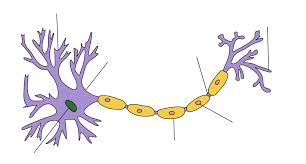 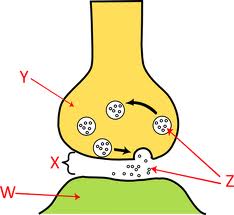 Reflex Arc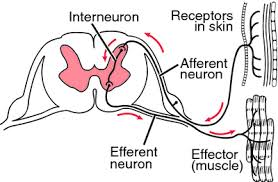 efferent neuron	interneuron	receptors in skinafferent neuron	effector (muscle)   grey matter     	white matter Matching: Disorders and Procedures____ 1.  ALS (Lou Gehrig’s disease)		a)  a viral disease of the nervous system	____ 2.  MS						      most commonly affecting children____ 3.  Paraplegia					b)  A nervous system disorder where 	____ 4.  Lumbar puncture				       motor neurons are destroyed____ 5.  Quadriplegia				c)  taking of spinal fluid from the space ____ 6.  Epidural					      between the 3rd and 4th lumbar ____ 7.  Poliomyelitis				      vertebrae to check for disease							d)  paralysis of all four limbs							e)  paralysis of both lower limbs							f)  injection of medication or anesthetics							      into the epidural space in the lumbar							      region Parasympathetic or Sympathetic SystemsPlace a P or an S to indicate which system is activated___ 1.  Constriction of pupils___ 2. Dilation of bronchial tubes___ 3. Increase in blood pressure___ 4.  Slowing of heart rate___ 5.  Dilation of blood vessels to skeletal muscles Label the structures of the brain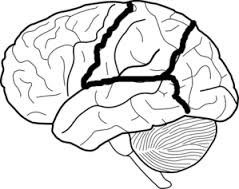  CompletionCompete the following using the words given:Occipital lobe	Pons		frontal lobe  		cerebellumGyri			medulla	limbic system	hippocampusTemperal lobe	parietal lobe	 ___________________ controls the autonomic functions like  breathing____________________ is involved in emotional states and behavior____________________ is responsible for hearing, music and some speech____________________ the “bridge” connecting the medulla and controls alertness and reflexes____________________ are the raised portions of the cerebral cortex___________________ involved in memory and judgment____________________ contains sensory cortex in charge of sensation of touch_____________________ controls balance, posture and voluntary motor control_____________________ receives information from the eyes_____________________ looks like a sea horse and is responsible for long term memory Disorders of the brainMeningitis		encephalitis		epilepsy	strokeHydrocephalus	cerebral palsy	alzheimers	parkinsons _________________________ caused by an infection, usually bacterial, that causes swelling of the meninges. _________________________ unexplained degeneration of the cerebral cortex and the hippocampus_________________________ an abnormality in the brain’s electrical activity that often causes seizures_________________________ is mainly caused by a blood clot in the brain__________________________ caused by brain damage before or during birth_________________________ progressive neurologic condition characterized by tremors________________________ an abnormal amount of cerebral spinal fluid within the brain, most often in infants Label the following diagrams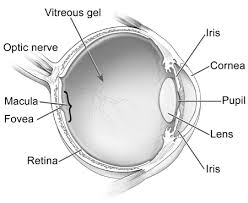 I .  The Eye and EarComplete the sentences with the following:Cone		fovea centralis	optic disk		rod		hyperopiaGlaucoma	cataracts		astigmatism		myopia  	hearing loss	deafness		vertigo		macular degeneration __________________complete loss of hearing__________________ the photoreceptor for colors__________________ the point where the optic nerve leaves the eye (blind spot)__________________ caused by excess pressure of the aqueous humor__________________ partial loss of hearing due to several causes__________________ farsightedness – difficulty seeing objects close up__________________ the photoreceptor used in dim light__________________ nearsightedness – difficulty seeing objects far away__________________ cloudiness of the lens or the lens’ outer covering__________________ the sensation of spinning due to an inflammation of the inner ear__________________ an irregular curvature of the cornea and lens causing blurred vision_________________  area of the retina with the most concentration of cones_________________ a disorder that distorts the center of the visual field.